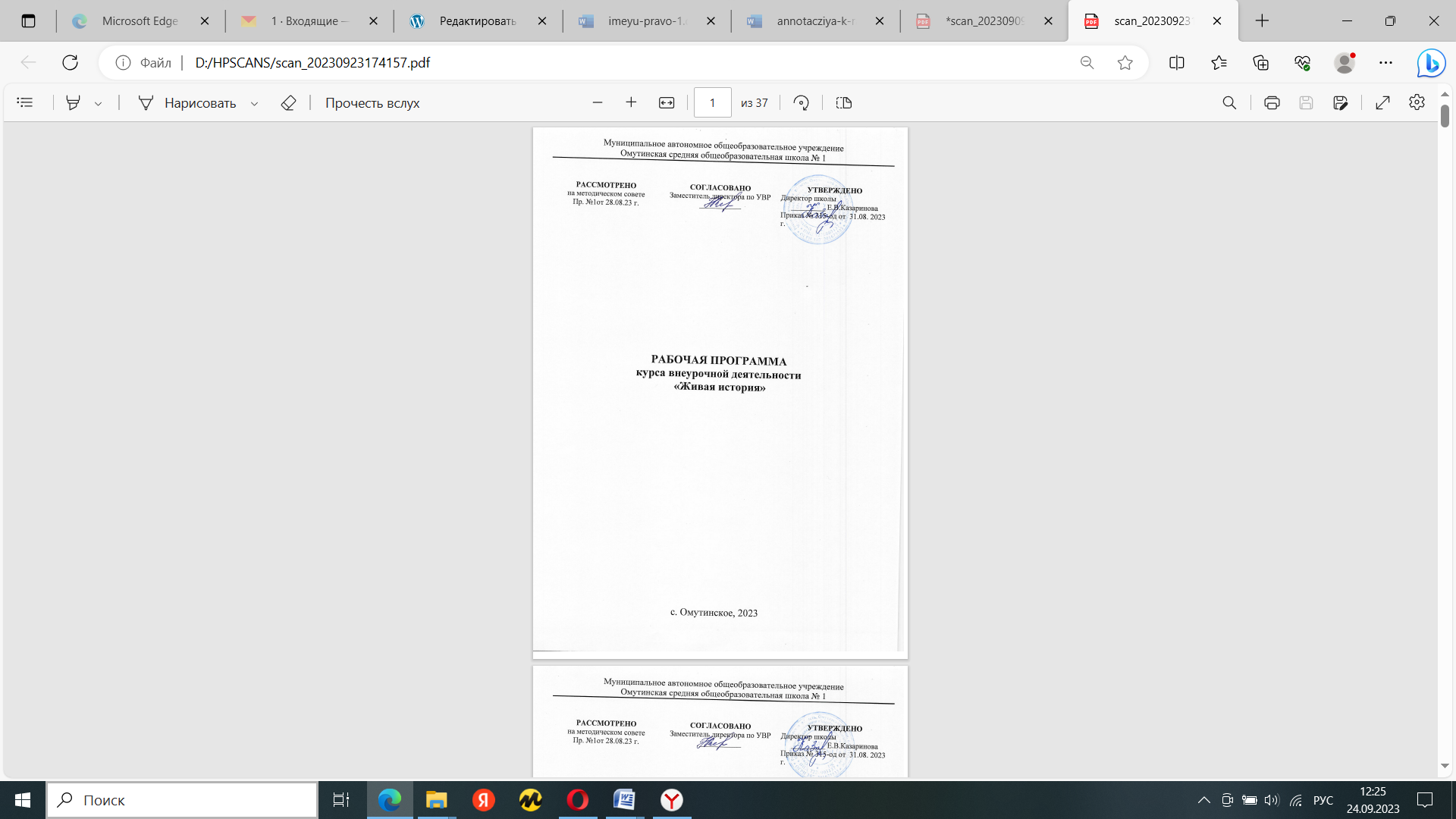 Содержание курса внеурочной деятельности «Живая история», 6 классПрограмма разработана в соответствии с ФГОС основного общего образования, федеральной программой воспитания. Программа внеурочной деятельности связана с Рабочей программой воспитания МАОУ Омутинской СОШ №1. Воспитание на занятиях школьных курсов внеурочной деятельности и дополнительного образования преимущественно осуществляется через: -вовлечение школьников в интересную и полезную для них деятельность, которая предоставит им возможность самореализоваться в ней, приобрести социально значимые знания, развить в себе важные для своего личностного развития социально значимые отношения, получить опыт участия в социально значимых делах;-формирование в кружках, секциях, клубах, студиях и т.п. детско-взрослых общностей, которые могли бы объединять детей и педагогов общими позитивными эмоциями и доверительными отношениями друг к другу;-создание в детских объединениях традиций, задающих их членам определенные социально значимые формы поведения;-поддержку в детских объединениях школьников с ярко выраженной лидерской позицией и установкой на сохранение и поддержание накопленных социально значимых традиций; -поощрение педагогами детских инициатив и детского самоуправления. Программа включает следующие темы:Вводное занятие. «Тюменский край – сибирская земля» Тюменская область – субъект РФ. Символы Тюменской области. Органы государственной власти Тюменской области.Раздел 1. Историческое прошлое нашего краяТюменский край в древности. Наиболее известные археологические памятники на территории нашего края: озеро Андреевское (окрестности Тюмени), Ингальская долина (на границах Исетского, Ялуторовского, Заводоуковского, Упоровского районов), Барсова гора (окрестности Сургута). Эпоха первых металлургов.Древнеугорское население нашего края. Древнейшие жители Земли Тюменской - предки угорских народов или вогулов (ханты и манси). Основные занятия древнейших жителей Тюменской области. Быт и жилища. Верования.Сибирские татары и их появление в Западной Сибири. Хозяйство и быт сибирских татар. Чимги-Тура - столица Тюменского ханства вассального государства Золотой Орды. Поход Ермака в Сибирь и начало русской колонизации. Поход Ермака Тимофеевича и победа над Кучумом. Гибель Ермака.Основание русских городов и острогов. День рождения Тюмени - 29 июля 1586 года. Происхождение названия Тюмень. Основатели Тюмени - воеводы Василий Сукин и Иван Мясной. Основание Тобольска. Строительство Ялуторовского, Устьямского (Вагайского), Исетского, Абатского острогов. Начало сибирского пашенного земледелия. Первые ремесленные и торговые центры.Культура первых русских поселенцев. Школы и образование. Литература XVII века. Церковная архитектура XVII века. Иконопись.«Российское могущество Сибирью прирастать будет». Вольные хлебопашцы. От мелкого производства к мануфактуре. Нравы, обычаи, традиции.Сибирская ссылка. Меньшиков в Сибири. Князья Долгорукие. А. Н. Радищев. Декабристы в нашем крае.«Знаменитые» земляки». Д. И. Менделеев, П. А. Словцов, П. П. Ершов, А. А. Алябьев и др.Тюменский край  в вихре революции и гражданской войны. Приход большевиков к власти в октябре 1917 года и изменения в системе управления.  Гражданская война: белые и красные. Герои гражданской войны в Тюменском крае. Наш край  в годы коллективизации. История колхозного строительства. Ликвидация кулачества как класса. Судьбы раскулаченных.Тюменский край в годы Великой Отечественной войны. Грозные 40-е годы. Помощь работников тыла фронту.  Образование Тюменской области. Фронт и тыл.Тюменский край в 50-90-е гг. XX в. Новый индустриальный центр страны. Агрокомплекс области. Образование и культура в 50-90-е гг. XX в.Люди и судьбы.  Леонид Окунев, актёр театра и кино, заслуженный артист России, художественный руководитель и директор театра «Ангажемент»; Татьяна Абрамова, актриса театра и кино, эстрадная певица; Алексей Чумаков, певец, музыкант, телеведущий; Константин Одегов, режиссёр документального и игрового кино, киноактёр, продюсер, журналист и другие.Раздел 2. Наш край сегодня, завтра.Природа родного края. Флора и фауна Тюменской области. Редкие виды растений и животных, занесенные в Красную книгу. Природные богатства Тюменского края: нефть и газ, а также торф, руда, драгоценные камни, запасы пресной воды, минеральные воды, лес, пушнина.   Тюмень – столица нефтяного и газового края. Берёзовское газовое месторождение - первое в Западной Сибири. Шаимское нефтяное месторождение. Открытие в 1963 году Самотлорского месторождения нефти.Тюмень – культурная столица Западной Сибири. Драматический театр, молодёжный театр «Ангажемент», Театр кукол; филармония, Дом национальных культур «Строитель»; кинотеатр «Премьер», Синема - Парк в ТРЦ «Гудвин», Дом кино «Космос»; Музейный комплекс им. И.Я. Словцова (музеи: «Городская Дума», «Дом Машарова», «Усадьба Колокольниковых», археологический музей на оз. Андреевском); областная научная библиотека; цирк.Тюмень литературная. Ершов П. П. (1815-1869) - поэт-сказочник, прозаик, драматург. Крапивин В. П. Константин Лагунов (1924-2001), известный тюменский писатель, автор более 50 книг, в т. ч. 12 романов. Анатолий Омельчук - журналист, писатель, литературный критик, краевед.Тюмень многонациональная. Древнейшее население Тюменской области – предки хантов, манси, ненцев, селькупов. Тюркские племена, сибирские татары. В XVI веке с похода Ермака началось освоение Сибири русскими.  Согласно последним данным, на территории Тюменской области проживает более 150 национальностей: русские, татары, украинцы, башкиры, азербайджанцы, чуваши, ненцы, немцы, ханты, казахи, молдаване, армяне, кумыки, лезгины, чеченцы, манси, коми, мордва и др. Самые многочисленные из них – русские, татары, украинцы.Достопримечательности Тюмени. Набережная реки Туры. Мост влюбленных. Сквер сибирских кошек. Знаменский кафедральный собор. Памятник В. И. Ленину. Гилевская роща. Спасская церковь и другие.Достопримечательности Тобольска. Тобольский Кремль. Абалакский мужской монастырь. Памятник Ермаку. Церковь Петра и Павла. Памятник С. У. Ремезову. Храм Архангела Михаила и другие.Будущее нашего края. Конкурс сочинений и рисунков. (2 часа)Диагностика результатов реализации программы курса  «Живая история»Используются следующие диагностики результатов реализации программы:- индивидуальные проекты;- парные проекты;- коллективные проекты; - диагностики личностных изменений детей.Инструментарий мониторинга личностных изменений ребенка представляет собой совокупность анкет, опросных листов и тестов, применение которых позволяет получить комплексную оценку уровня духовно-нравственного развития и воспитания школьников.2.Планируемые результаты освоения курса внеурочной деятельностиЛичностными результатами реализации программы являются:познавательный  интерес к прошлому своей Малой Родины;изложение своей точки зрения, ее аргументация в соответствии с возрастными возможностями;проявление эмпатии как понимания чувств других людей и сопереживания им;уважительное отношение к прошлому, к культурному и историческому наследию через понимание исторической обусловленности и мотивации поступков людей предшествующих эпох;навыки осмысления социально-нравственного опыта предшествующих поколений;следование этическим нормам и правилам ведения диалога в соответствии с возрастными возможностями, формирование коммуникативной компетентности;обсуждение и оценивание своих достижений, а также достижений других обучающихся под руководством педагога;расширение опыта конструктивного взаимодействия в социальном общении;стимулирование участия учащихся в повседневной реальной жизни своего населенного пункта, развитие установки на стремление внести личный вклад в совершенствование жизни своего края, реализацию культуротворческой инициативы. Метапредметные результаты включают следующие умения и навыки:собирать и фиксировать информацию, выделяя главную и второстепенную, критически оценивать ее достоверность (при помощи педагога);применять начальные исследовательские умения при решении поисковых задач;решать творческие задачи, представлять результаты своей деятельности в форме устного сообщения, участия в дискуссии, беседы, презентации и др.;использовать ИКТ-технологии для обработки, передачи, систематизации и презентации информации;планировать этапы выполнения проектной работы, распределять обязанности, отслеживать продвижение в выполнении задания и контролировать качество выполнения работы;организовывать учебное сотрудничество и совместную деятельность с учителем и сверстниками, работать индивидуально и в группе;определять свою роль в учебной группе, вклад всех участников в общий результат.3.Тематическое планирование, 6 класс№Тема занятияТема занятияКоличество занятийФормы и виды деятельности Электронные образовательные ресурсы1.Вводное занятие. «Тюменский край – сибирская земля»Вводное занятие. «Тюменский край – сибирская земля»1 занятиезанятие-диалогhttp://admtyumen.ru/ogv_ru/about/history.htmРаздел 1. Историческое прошлое нашего края (19 часов)Раздел 1. Историческое прошлое нашего края (19 часов)Раздел 1. Историческое прошлое нашего края (19 часов)Раздел 1. Историческое прошлое нашего края (19 часов)Раздел 1. Историческое прошлое нашего края (19 часов)Раздел 1. Историческое прошлое нашего края (19 часов)2-3.2-3.Тюменский край в древности.2 занятиязанятие-практикумhttp://www.tyumenobl.ru/news/4.4.Древнеугорское население нашего края.1 занятиезанятие-диалогhttp://www.tyumenobl.ru/news/5.5.Сибирские татары и их появление в Западной Сибири. 1 занятиезанятие-практикумhttp://www.tyumenobl.ru/news/6-7.6-7.Поход Ермака в Сибирь и начало русской колонизации.2 занятиязанятие-проблемаhttp://w-siberia.ru/turto/area/tyumenregion/towntr/hist.htm8-9.8-9.Основание русских городов и острогов. 2 занятиязанятие-диалогhttp://tobolsk-travel.com/index.phphttp://www.old-tobolsk.ru/10.10.Культура первых русских поселенцев.1 занятиезанятие-презентацияhttp://rodnaya-storona.ru/taxonomy/term/146/all11.11.«Российское могущество Сибирью прирастать будет». 1 занятиезанятие-диалогhttp://nashural.ru/mesta-reg/tumen-obl.htm12.12.Сибирская ссылка.1 занятиезанятие-играhttp://rodnaya-storona.ru/taxonomy/term/146/all13-14.13-14.«Знаменитые» земляки» 2 занятиязанятие-презентацияhttp://rodinatyumen.ru/15.15.Тюменский край  в вихре революции и гражданской войны.1 занятиезанятие-диалогhttp://www.tonb.ru/local_history/local_history.php?SECTION_ID=32216.16.Наш край  в годы коллективизации. 1 занятиезанятие - экскурсияhttp://www.tonb.ru/local_history/local_history.php?SECTION_ID=32217-18.17-18.Тюменский край в годы Великой Отечественной войны. 2 занятиязанятие-играhttp://www.tonb.ru/local_history/local_history.php?SECTION_ID=32219.19.Тюменский край в 50-90-е гг. XX в. 1 занятиезанятие-диалогhttp://nashural.ru/mesta-reg/tumen-obl.htm20.20.Люди и судьбы.1 занятиезанятие-презентацияhttp://www.tumentoday.ru/category/razdel/culture/local-history/Раздел 2. Наш край сегодня, завтра (14 часов)Раздел 2. Наш край сегодня, завтра (14 часов)Раздел 2. Наш край сегодня, завтра (14 часов)Раздел 2. Наш край сегодня, завтра (14 часов)Раздел 2. Наш край сегодня, завтра (14 часов)Раздел 2. Наш край сегодня, завтра (14 часов)21.21.Природа родного края.1 занятиезанятие-диалогhttp://nashural.ru/mesta-reg/tumen-obl.htm22.22.Тюмень – столица нефтяного и газового края. 1 занятиезанятие-практикумhttp://www.tyumenobl.ru/news/23-24.23-24.Тюмень – культурная столица Западной Сибири.1 занятиезанятие-экскурсияhttp://rodinatyumen.ru/http://rodnaya-storona.ru/taxonomy/term/146/all25-26.25-26.Тюмень литературная.1 занятиезанятие-презентацияhttp://rodinatyumen.ru/27.27.Тюмень многонациональная.1 занятиезанятие-диалогhttp://rodinatyumen.ru/28.28.Достопримечательности Тюмени.1 занятиепрезентация проектаhttp://w-siberia.ru/turto/area/tyumenregion/towntr/hist.htmhttp://culttourism.ru/tyumenskaya/29-30.29-30.Достопримечательности Тобольска.1 занятиепрезентация проектаhttp://culttourism.ru/tyumenskaya/http://tiamz.ru/31-32.31-32.Будущее нашего края. Конкурс сочинений.2 занятияконкурс сочинений33-34.33-34.Будущее нашего края. Конкурс рисунков(промежуточная аттестация)1 занятиеконкурс рисунков